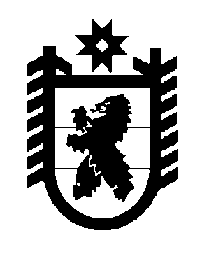 Российская Федерация Республика Карелия    ПРАВИТЕЛЬСТВО РЕСПУБЛИКИ КАРЕЛИЯПОСТАНОВЛЕНИЕ                                 от  7 октября 2015 года № 319-Пг. Петрозаводск О разграничении имущества, находящегося в муниципальной собственности Красноборского сельского поселенияВ соответствии с Законом Республики Карелия от 3 июля 2008 года          № 1212-ЗРК «О реализации части 111 статьи 154 Федерального закона от                  22 августа 2004 года № 122-ФЗ «О внесении изменений в законодательные акты Российской Федерации и признании утратившими силу некоторых законодательных актов Российской Федерации в связи с принятием федеральных законов «О внесении изменений и дополнений в Федеральный закон «Об общих принципах организации законодательных (представительных) и исполнительных органов государственной власти субъектов Российской Федерации» и «Об общих принципах организации местного самоуправления в Российской Федерации» Правительство Республики Карелия п о с т а н о в л я е т:1. Утвердить перечень имущества, находящегося в муниципальной собственности Красноборского сельского поселения, передаваемого в муниципальную собственность Пудожского муниципального района, согласно приложению.2. Право собственности на передаваемое имущество возникает у Пудожского муниципального района со дня вступления в силу настоящего постановления.            Глава Республики  Карелия                       			      	        А.П. ХудилайненПриложение к постановлению Правительства Республики Карелияот 7 октября 2015 года № 319-ППереченьимущества, находящегося в муниципальной собственности Красноборского сельского поселения, передаваемого в муниципальную собственность Пудожского муниципального района____________№ п/пНаименование имуществаАдрес местонахождения имуществаИндивидуализирующие характеристики имущества1234Жилое помещениепос. Красноборский,                           ул. Мира, д. 3, кв. 11976 год постройки, общая площадь 35,8 кв. м, жилая площадь 20,2 кв. мЖилое помещениепос. Красноборский,                ул. Мира, д. 3, кв. 21976 год постройки, общая площадь 19,8 кв. м, жилая площадь 7,9 кв. мЖилое помещениепос. Красноборский,               ул. Мира, д. 3, кв. 31976 год постройки, общая площадь 36,8 кв. м, жилая площадь 21,2 кв. мЖилое помещениепос. Красноборский,            ул. Мира, д. 3, кв. 41976 год постройки, общая площадь 20,3 кв. м, жилая площадь 8,9 кв. мЖилое помещениепос. Красноборский,                      ул. Мира, д. 5, кв. 11976 год постройки, общая площадь 52,8 кв. м, жилая площадь 35,0 кв. мЖилое помещениепос. Красноборский,                         ул. Мира, д. 5, кв. 21976 год постройки, общая площадь 26,4 кв. м, жилая площадь 17,5 кв. мЖилое помещениепос. Красноборский,                    ул. Мира,  д. 5, кв. 31976 год постройки, общая площадь 26,4 кв. м, жилая площадь 17,5 кв. мЖилое помещениепос. Красноборский,                       ул. Мира,  д. 6, кв. 11974 год постройки, общая площадь 43,5 кв. м, жилая площадь 33,5 кв. мЖилое помещениепос. Красноборский,                      ул. Мира,  д. 6, кв. 21974 год постройки, общая площадь 27,0 кв. м, жилая площадь 20,0 кв. мЖилое помещениепос. Красноборский,                             ул. Мира,  д. 6, кв. 31974 год постройки, общая площадь 43,7 кв. м, жилая площадь 33,5 кв. мЖилое помещениепос. Красноборский,                      ул. Мира,  д. 7        1985 год постройки, общая площадь 75,0 кв. м, жилая площадь 40,0 кв. м1234Жилое помещениепос. Красноборский,                   ул. Мира,  д. 8     1985 год постройки, общая площадь 75,0 кв. м, жилая площадь 40,0 кв. мЖилое помещениепос. Красноборский,                            ул. Озерная,   д. 1, кв. 11959 год постройки, общая площадь 54,5 кв. м, жилая площадь 39,0 кв. мЖилое помещениепос. Красноборский,                        ул. Озерная,  д. 1, кв. 21959 год постройки, общая площадь 54,5 кв. м, жилая площадь 38,0 кв. мЖилое помещениепос. Красноборский,                            ул. Озерная, д. 2, кв. 21959 год постройки, общая площадь 54,5 кв. м, жилая площадь 38,0 кв. мЖилое помещениепос. Красноборский,                       ул. Озерная,  д. 3, кв. 11991 год постройки, общая площадь 49,0 кв. м, жилая площадь 38,0 кв. мЖилое помещениепос. Красноборский,                                 ул. Озерная, д. 3, кв. 21991 год постройки, общая площадь 49,0 кв. м, жилая площадь 38,0 кв. мЖилое помещениепос. Красноборский,                              ул. Озерная, д. 4, кв. 11988 год постройки, общая площадь 27,2 кв. м, жилая площадь 17,7 кв. мЖилое помещениепос. Красноборский,                                ул. Озерная, д. 4, кв. 21988 год постройки, общая площадь 27,2 кв. м, жилая площадь 17,7 кв. мЖилое помещениепос. Красноборский,                                 ул. Озерная, д. 4, кв. 31988 год постройки, общая площадь 27,3 кв. м, жилая площадь 17,8 кв. мЖилое помещениепос. Красноборский,                                  ул. Озерная, д. 4, кв. 41988 год постройки, общая площадь 27,3 кв. м, жилая площадь 17,8 кв. мЖилое помещениепос. Красноборский,                       ул. Озерная, д. 7, кв. 11959 год постройки, общая площадь 54,5 кв. м, жилая площадь 38,0 кв. мЖилое помещениепос. Красноборский,                           ул. Озерная,  д. 7, кв. 21959 год постройки, общая площадь 54,5 кв. м, жилая площадь 38,0 кв. мЖилое помещениепос. Красноборский,                          ул. Озерная, д. 8, кв. 11959 год постройки, общая площадь 54,5 кв. м, жилая площадь 38,0 кв. мЖилое помещениепос. Красноборский,                       ул. Озерная,   д. 8, кв. 21959 год постройки, общая площадь 54,5 кв. м, жилая площадь 38,0 кв. мЖилое помещениепос. Красноборский,                               ул. Озерная,  д. 9, кв. 11959 год постройки, общая площадь 54,5 кв. м, жилая площадь 39,0 кв. мЖилое помещениепос. Красноборский,                              ул. Озерная,  д. 9, кв. 21959 год постройки, общая площадь 54,5 кв. м, жилая площадь 39,0 кв. мЖилое помещениепос. Красноборский,                                ул. Озерная, д. 10, кв. 21989 год постройки, общая площадь 62,0 кв. м, жилая площадь 44,0 кв. мЖилое помещениепос. Красноборский,                                  ул. Центральная, д. 6, кв. 11980 год постройки, общая площадь 35,4 кв. м, жилая площадь 18,0 кв. мЖилое помещениепос. Красноборский,                                    ул. Центральная, д. 6, кв. 31980 год постройки, общая площадь 59,6 кв. м, жилая площадь 36,8 кв. мЖилое помещениепос. Красноборский,                                                       ул. Центральная, д. 6, кв. 71980 год постройки, общая площадь 50,3 кв. м, жилая площадь 28,0 кв. мЖилое помещениепос. Красноборский,                                       ул. Центральная, д. 6, кв. 81980 год постройки, общая площадь 40,3 кв. м, жилая площадь 24,5 кв. мЖилое помещениепос. Красноборский,                                           ул. Центральная, д. 6, кв. 91980 год постройки, общая площадь 50,3 кв. м, жилая площадь 28,0 кв. мЖилое помещениепос. Красноборский,                          ул. Центральная,д. 6, кв. 101980 год постройки, общая площадь 48,9 кв. м, жилая площадь 27,9 кв. мЖилое помещениепос. Красноборский,                             ул. Центральная, д. 6, кв. 111980 год постройки, общая площадь 40,3 кв. м, жилая площадь 24,5 кв. мЖилое помещениепос. Красноборский,                                    ул. Центральная,д. 6, кв. 121980 год постройки, общая площадь 50,3 кв. м, жилая площадь 27,6 кв. мЖилое помещениепос. Красноборский,                                ул. Центральная, д. 6, кв. 141980 год постройки, общая площадь 49,6 кв. м, жилая площадь 28,2 кв. мЖилое помещениепос. Красноборский,                            ул. Центральная, д. 6, кв. 151980 год постройки, общая площадь 35,4 кв. м, жилая площадь 18,0 кв. мЖилое помещениепос. Красноборский,                                ул. Центральная, д. 6, кв. 161980 год постройки, общая площадь 59,6 кв. м, жилая площадь 36,8 кв. мЖилое помещениепос. Красноборский,                          ул. Центральная, д. 8, кв. 161972 год постройки, общая площадь 49,5 кв. м, жилая площадь 30,5 кв. мЖилое помещениепос. Красноборский,                            ул. Центральная, д. 8, кв. 181972 год постройки, общая площадь 44,0 кв. м, жилая площадь 20,6 кв. мЖилое помещениепос. Красноборский,                              ул. Центральная, д. 11, кв. 31990 год постройки, общая площадь 27,0 кв. м, жилая площадь 19,0 кв. мЖилое помещениепос. Красноборский,                              ул. Центральная, д. 11, кв. 41990 год постройки, общая площадь 27,0 кв. м, жилая площадь 19,0 кв. мЖилое помещениепос. Красноборский,                                  ул. Центральная, д. 12, кв. 11959 год постройки, общая площадь 53,3 кв. м, жилая площадь 38,0 кв. мЖилое помещениепос. Красноборский,                                      ул. Центральная, д. 12, кв. 21959 год постройки, общая площадь 53,9 кв. м, жилая площадь 39,0 кв. мЖилое помещениепос. Красноборский,                                             ул. Центральная, д. 13, кв. 11959 год постройки, общая площадь 54,5 кв. м, жилая площадь 39,0 кв. мЖилое помещениепос. Красноборский,                                              ул. Центральная, д. 13, кв. 21959 год постройки, общая площадь 54,5 кв. м, жилая площадь 39,0 кв. мЖилое помещениепос. Красноборский,                                            ул. Центральная, д. 14, кв. 21959 год постройки, общая площадь 54,5 кв. м, жилая площадь 39,0 кв. мЖилое помещениепос. Красноборский,                            ул. Центральная, д. 15, кв. 11959 год постройки, общая площадь 54,5 кв. м, жилая площадь 39,0 кв. мЖилое помещениепос. Красноборский,                                                ул. Центральная, д. 15, кв. 21959 год постройки, общая площадь 54,5 кв. м, жилая площадь 39,0 кв. мЖилое помещениепос. Красноборский,                                                ул. Центральная, д. 16, кв. 11974 год постройки, общая площадь 54,5 кв. м, жилая площадь 35,5 кв. мЖилое помещениепос. Красноборский,                                              ул. Центральная, д. 16, кв. 21974 год постройки, общая площадь 54,5 кв. м, жилая площадь 38,0 кв. мЖилое помещениепос. Красноборский,                                                   ул. Центральная, д. 17, кв. 11959 год постройки, общая площадь 54,5 кв. м, жилая площадь 39,0 кв. мЖилое помещениепос. Красноборский,                                   ул. Центральная, д. 17, кв. 21959 год постройки, общая площадь 54,5 кв. м, жилая площадь 39,0 кв. мЖилое помещениепос. Красноборский,                                     ул. Центральная, д. 19, кв. 11959 год постройки, общая площадь 59,2 кв. м, жилая площадь 41,4 кв. мЖилое помещениепос. Красноборский,                                      ул. Центральная, д. 19, кв. 21959 год постройки, общая площадь 54,0 кв. м, жилая площадь 41,6 кв. мЖилое помещениепос. Красноборский,                                      ул. Центральная, д. 20, кв. 21973 год постройки, общая площадь 52,2 кв. м, жилая площадь 38,0 кв. мЖилое помещениепос. Красноборский,                                 ул. Центральная, д. 21, кв. 11959 год постройки, общая площадь 54,5 кв. м, жилая площадь 39,0 кв. мЖилое помещениепос. Красноборский,                                           ул. Центральная, д. 25, кв. 11975 год постройки, общая площадь 51,5 кв. м, жилая площадь 39,0 кв. мЖилое помещениепос. Красноборский,                                   ул. Центральная, д. 321987 год постройки, общая площадь 75,0 кв. м, жилая площадь 40,0 кв. мЖилое помещениепос. Красноборский,                  ул. Новая, д. 1, кв. 21981 год постройки, общая площадь 49,8 кв. м, жилая площадь 28,3 кв. мЖилое помещениепос. Красноборский,                   ул. Новая, д. 1, кв. 81981 год постройки, общая площадь 40,3 кв. м, жилая площадь 24,5 кв. мЖилое помещениепос. Красноборский,                          ул. Новая, д. 1, кв. 101981 год постройки, общая площадь 48,9 кв. м, жилая площадь 27,9 кв. мЖилое помещениепос. Красноборский,                       ул. Новая,  д. 1, кв. 121981 год постройки, общая площадь 50,3 кв. м, жилая площадь 27,6 кв. мЖилое помещениепос. Красноборский,                      ул. Новая,  д. 1, кв. 161981 год постройки, общая площадь 59,6 кв. м, жилая площадь 36,8 кв. мЖилое помещениепос. Красноборский,                                ул. Новая,   д. 1, кв. 171981 год постройки, общая площадь 49,6 кв. м, жилая площадь 28,3 кв. мЖилое помещениепос. Красноборский,                           ул. Новая,  д. 2, кв. 11984 год постройки, общая площадь 35,4 кв. м, жилая площадь 18,0 кв. мЖилое помещениепос. Красноборский,                          ул. Новая,  д. 2, кв. 51984 год постройки, общая площадь 49,7 кв. м, жилая площадь 28,5 кв. мЖилое помещениепос. Красноборский,                        ул. Новая, д. 2, кв. 81984 год постройки, общая площадь 40,3 кв. м, жилая площадь 24,5 кв. мЖилое помещениепос. Красноборский,                       ул. Новая, д. 2, кв. 101984 год постройки, общая площадь 48,9 кв. м, жилая площадь 27,9 кв. мЖилое помещениепос. Красноборский,                        ул. Новая, д. 2, кв. 131984 год постройки, общая площадь 59,6 кв. м, жилая площадь 36,8 кв. мЖилое помещениепос. Красноборский,                        ул. Новая, д. 3, кв. 61984 год постройки, общая площадь 74,9 кв. м, жилая площадь 43,8 кв. мЖилое помещениепос. Красноборский,                  ул. Новая, д. 3, кв. 111984 год постройки, общая площадь 37,0 кв. м, жилая площадь 18,4 кв. мЖилое помещениепос. Красноборский,                          ул. Новая, д. 3, кв. 151984 год постройки, общая площадь 59,1 кв. м, жилая площадь 30,8 кв. мЖилое помещениепос. Красноборский,                         ул. Новая, д. 3, кв. 161984 год постройки, общая площадь 74,9 кв. м, жилая площадь 43,8 кв. мЖилое помещениепос. Красноборский,                           ул. Новая, д. 4, кв. 11990 год постройки, общая площадь 60,5 кв. м, жилая площадь 31,7 кв. мЖилое помещениепос. Красноборский,                             ул. Новая,  д. 4, кв. 131990 год постройки, общая площадь 76,5 кв. м, жилая площадь 46,9 кв. мЖилое помещениепос. Красноборский,                                ул. Новая,  д. 4, кв. 151990 год постройки, общая площадь 60,5 кв. м, жилая площадь 31,7 кв. мЖилое помещениепос. Красноборский,                              ул. Новая, д. 7, кв. 11992 год постройки, общая площадь 60,5 кв. м, жилая площадь 31,6 кв. мЖилое помещениепос. Красноборский,                            ул. Новая,  д. 7, кв. 41992 год постройки, общая площадь 60,5 кв. м, жилая площадь 31,6 кв. мЖилое помещениепос. Красноборский,                                   ул. Новая,  д. 7, кв. 61992 год постройки, общая площадь 76,7 кв. м, жилая площадь 44,9 кв. мЖилое помещениепос. Красноборский,                           ул. Новая,  д. 7, кв. 101992 год постройки, общая площадь 60,5 кв. м, жилая площадь 31,6 кв. мЖилое помещениепос. Красноборский,                          ул. Новая, д. 7, кв. 131992 год постройки, общая площадь 76,7 кв. м, жилая площадь 44,9 кв. мЖилое помещениепос. Красноборский,                           ул. Новая, д. 7, кв. 151992 год постройки, общая площадь 60,5 кв. м, жилая площадь 31,6 кв. мЖилое помещениедер. Каршево,   ул. Школьная, д. 1а, кв. 11988 год постройки, общая площадь 62,0 кв. м, жилая площадь 45,0 кв. мЖилое помещениедер. Каршево,   ул. Школьная, д. 1а, кв. 21988 год постройки, общая площадь 62,0 кв. м, жилая площадь 39,0 кв. мЖилое помещениедер. Каршево, ул. Школьная, д. 2,  кв. 11988 год постройки, общая площадь 62,5 кв. м, жилая площадь 39,5 кв. мЖилое помещениедер. Каршево, ул. Школьная, д. 2,  кв. 21988 год постройки, общая площадь 62,5 кв. м, жилая площадь 39,5 кв. мЖилое помещениедер. Каршево, ул. Школьная,  д. 18а, кв. 1                   1988 год постройки, общая площадь 62,0 кв. м, жилая площадь 44,0 кв. мЖилое помещениедер. Каршево, ул. Школьная, д. 18а, кв. 21988 год постройки, общая площадь 62,0 кв. м, жилая площадь 39,0 кв. мЖилое помещениедер. Каршево,   ул. Школьная, д. 25, кв. 1                       1981 год постройки, общая площадь 54,8 кв. м, жилая площадь 40,4 кв. мЖилое помещениедер. Каршево,  ул. Школьная,  д. 25, кв. 21981 год постройки, общая площадь 37,7 кв. м, жилая площадь 27,0 кв. мЖилое помещениедер. Каршево, ул. Школьная,  д. 25, кв. 3                    1981 год постройки, общая площадь 53,6 кв. м, жилая площадь 39,5 кв. мЖилое помещениедер. Каршево, ул. Школьная, д. 27, кв. 1                         1983 год постройки, общая площадь 46,0 кв. м, жилая площадь 39,0 кв. мЖилое помещениедер. Каршево,   ул. Школьная, д. 27, кв. 2                        1983 год постройки, общая площадь 25,4 кв. м, жилая площадь 15,9 кв. мЖилое помещениедер. Каршево, ул. Школьная, д. 27, кв. 3                           1983 год постройки, общая площадь 50,1 кв. м, жилая площадь 37,9 кв. мЖилое помещениедер. Каршево, ул. Школьная, д. 41, кв. 41975 год постройки, общая площадь 73,8 кв. м, жилая площадь 40,2 кв. мЖилое помещениедер. Каршево,                          ул. Молодежная, д. 12, кв. 11968 год постройки, общая площадь 47,1 кв. м, жилая площадь 35,6 кв. мЖилое помещениедер. Каршево,                                  ул. Молодежная, д. 12, кв. 21968 год постройки, общая площадь 47,9 кв. м, жилая площадь 36,0 кв. мЖилое помещениедер. Каршево,                                  ул. Молодежная, д. 13, кв. 11976 год постройки, общая площадь 41,9 кв. м, жилая площадь 32,9 кв. мЖилое помещениедер. Каршево,                                           ул. Молодежная, д. 13, кв. 21976 год постройки, общая площадь 27,8 кв. м, жилая площадь 17,1 кв. мЖилое помещениедер. Каршево,                                       ул. Молодежная, д. 13, кв. 31976 год постройки, общая площадь 41,9 кв. м, жилая площадь 32,9 кв. мЖилое помещениедер. Каршево,                                ул. Молодежная, д. 14, кв. 11968 год постройки, общая площадь 47,0 кв. м, жилая площадь 35,5 кв. мЖилое помещениедер. Каршево,                                  ул. Молодежная, д. 14, кв. 21968 год постройки, общая площадь 47,2 кв. м, жилая площадь 35,7 кв. мЖилое помещениедер. Каршево,                           ул. Молодежная, д. 15, кв. 11976 год постройки, общая площадь 50,7 кв. м, жилая площадь 43,0 кв. мЖилое помещениедер. Каршево,                          ул. Молодежная, д. 15, кв. 21976 год постройки, общая площадь 50,7 кв. м, жилая площадь 43,1 кв. мЖилое помещениедер. Каршево,                                   ул. Молодежная, д. 22, кв. 11979 год постройки, общая площадь 48,8 кв. м, жилая площадь 38,7 кв. мЖилое помещениедер. Каршево,                           ул. Молодежная, д. 22, кв. 21979 год постройки, общая площадь 37,6 кв. м, жилая площадь 26,2 кв. мЖилое помещениедер. Каршево,                          ул. Молодежная, д. 22, кв. 31979 год постройки, общая площадь 48,2 кв. м, жилая площадь 37,1 кв. мЖилое помещениедер. Каршево,                                       ул. Молодежная, д. 23,  кв. 11979 год постройки, общая площадь 40,0 кв. м, жилая площадь 30,0 кв. мЖилое помещениедер. Каршево,                          ул. Молодежная, д. 23, кв. 21979 год постройки, общая площадь 27,8 кв. м, жилая площадь 17,1 кв. мЖилое помещениедер. Каршево,                             ул. Молодежная, д. 24, кв. 11978 год постройки, общая площадь 47,3 кв. м, жилая площадь 36,8 кв. мЖилое помещениедер. Каршево,                             ул. Молодежная, д. 24, кв. 21978 год постройки, общая площадь 46,2 кв. м, жилая площадь 36,4 кв. мЖилое помещениедер. Каршево,                                ул. Молодежная, д. 25, кв. 21976 год постройки, общая площадь 46,9 кв. м, жилая площадь 36,7 кв. мЖилое помещениедер. Каршево,                              ул. Молодежная, д. 26, кв. 11980 год постройки, общая площадь 46,0 кв. м, жилая площадь 29,5 кв. мЖилое помещениедер. Каршево,                             ул. Молодежная, д. 26, кв. 21980 год постройки, общая площадь 33,0 кв. м, жилая площадь 20,0 кв. мЖилое помещениедер. Каршево,                                     ул. Молодежная, д. 27, кв. 11980 год постройки, общая площадь 46,0 кв. м, жилая площадь 39,9 кв. мЖилое помещениедер. Каршево,                            ул. Молодежная, д. 27, кв. 21980 год постройки, общая площадь 34,0 кв. м, жилая площадь 27,0 кв. мЖилое помещениедер. Каршево,                                         ул. Молодежная, д. 27, кв. 31980 год постройки, общая площадь 46,0 кв. м, жилая площадь 39,9 кв. мЖилое помещениедер. Каршево,                                  ул. Молодежная, д. 281991 год постройки, общая площадь 75,0 кв. м, жилая площадь 40,0 кв. мЖилое помещениедер. Каршево,                            ул. Молодежная, д. 291991 год постройки, общая площадь 75,0 кв. м, жилая площадь 40,0 кв. мЖилое помещениедер. Каршево,  ул. Зеленая,   д. 4а1989 год постройки, общая площадь 75,0 кв. м, жилая площадь 40,0 кв. мЖилое помещениедер. Каршево,  ул. Советская,  д. 12, кв. 11988 год постройки, общая площадь 62,5 кв. м, жилая площадь 39,5 кв. мЖилое помещениедер. Каршево,  ул. Советская,  д. 12, кв. 21988 год постройки, общая площадь 62,5 кв. м, жилая площадь 39,5 кв. мЖилое помещениедер. Каршево, ул. Советская,  д. 14, кв. 11986 год постройки, общая площадь 62,5 кв. м, жилая площадь 40,0 кв. мЖилое помещениедер. Каршево,   ул. Советская,  д. 14, кв. 21986 год постройки, общая площадь 62,5 кв. м, жилая площадь 40,0 кв. мЖилое помещениедер. Каршево,  ул. Советская, д. 15а, кв. 11987 год постройки, общая площадь 62,5 кв. м, жилая площадь 39,5 кв. мЖилое помещениедер. Каршево,  ул. Советская, д. 15а, кв. 21987 год постройки, общая площадь 62,5 кв. м, жилая площадь 39,5 кв. мЖилое помещениедер. Каршево,  ул. Советская, д. 17, кв. 11968 год постройки, общая площадь 47,2 кв. м, жилая площадь 36,4 кв. мЖилое помещениедер. Каршево, ул. Советская, д. 17, кв. 21968 год постройки, общая площадь 46,3 кв. м, жилая площадь 35,6 кв. мЖилое помещениедер. Каршево, ул. Советская,   д. 21, кв. 11986 год постройки, общая площадь 62,5 кв. м, жилая площадь 39,5 кв. мЖилое помещениедер. Каршево, ул. Советская,   д. 21, кв. 21986 год постройки, общая площадь 62,5 кв. м, жилая площадь 39,5 кв. мЖилое помещениедер. Каршево,  ул. Советская, д. 25, кв. 21970 год постройки, общая площадь 48,3 кв. м, жилая площадь 37,1 кв. мЖилое помещениедер. Нигижма,                             ул. Пионерская,  д. 41, кв. 21971 год постройки, общая площадь 52,0 кв. м, жилая площадь 35,5 кв. мЖилое помещениедер. Нигижма,                              ул. Пионерская, д. 431971 год постройки, общая площадь 52,0 кв. м, жилая площадь 36,0 кв. мЖилое помещениедер. Нигижма,                             ул. Пионерская, д. 441955 год постройки, общая площадь 90,7 кв. м, жилая площадь 48,4 кв. мЖилое помещениедер. Нигижма,                             ул. Пионерская, д. 51, кв. 21970 год постройки, общая площадь 51,5 кв. м, жилая площадь 35,0 кв. мЖилое помещениедер. Нигижма,                                ул. Пионерская, д. 53, кв. 11967 год постройки, общая площадь 51,5 кв. м, жилая площадь 35,0 кв. мЖилое помещениедер. Гакугса,  ул. Лесная,  д. 6а, кв. 2                           1990 год постройки, общая площадь 45,0 кв. м, жилая площадь 36,0 кв. мЖилое помещениедер. Гакугса,  ул. Лесная,  д. 71938 год постройки, общая площадь 64,0 кв. м, жилая площадь 60,0 кв. мЖилое помещениедер. Гакугса,  ул. Лесная, д. 23, кв. 1                       1963 год постройки, общая площадь 70,0 кв. м, жилая площадь 46,0 кв. мЖилое помещениедер. Гакугса,   ул. Лесная, д. 23, кв. 2                         1963 год постройки, общая площадь 78,1 кв. м, жилая площадь 48,1 кв. мЖилое помещениедер. Гакугса, ул. Лесная, д. 371946 год постройки, общая площадь 35,0 кв. м, жилая площадь 28,0 кв. мЖилое помещениедер. Гакугса,  ул. Лесная, д. 38, кв. 21957 год постройки, общая площадь 22,0 кв. м, жилая площадь 16,0 кв. мЖилое помещениедер. Гакугса, ул. Лесная, д. 38,  кв. 31957 год постройки, общая площадь 22,0 кв. м, жилая площадь 16,0 кв. мЖилое помещениедер. Гакугса,   ул. Лесная, д. 391934 год постройки, общая площадь 64,0 кв. м, жилая площадь 60,0 кв. мЖилое помещениедер. Гакугса,  ул. Лесная, д. 41, кв. 11955 год постройки, общая площадь 48,0 кв. м, жилая площадь 42,0 кв. мЖилое помещениедер. Гакугса, ул. Лесная, д. 41, кв. 21955 год постройки, общая площадь 56,0 кв. м, жилая площадь 51,0 кв. мЖилое помещениедер. Гакугса, ул. Лесная, д. 45, кв. 11959 год постройки, общая площадь 32,0 кв. м, жилая площадь 20,0 кв. мЖилое помещениедер. Гакугса,   ул. Лесная, д. 45, кв. 21959 год постройки, общая площадь 32,0 кв. м, жилая площадь 20,0 кв. мЖилое помещениедер. Гакугса, ул. Лесная, д. 46, кв. 11954 год постройки, общая площадь 20,0 кв. м, жилая площадь 16,0 кв. мЖилое помещениедер. Гакугса,  ул. Лесная, д. 46, кв. 21954 год постройки, общая площадь 20,0 кв. м, жилая площадь 16,0 кв. мЖилое помещениедер. Гакугса, ул. Лесная, д. 46, кв. 31954 год постройки, общая площадь 20,0 кв. м, жилая площадь 16,0 кв. мЖилое помещениедер. Гакугса, ул. Лесная, д. 46, кв. 41954 год постройки, общая площадь 20,0 кв. м, жилая площадь 16,0 кв. мЖилое помещениедер. Гакугса, ул. Лесная,                 д. 46, кв. 51954 год постройки, общая площадь 20,0 кв. м, жилая площадь 16,0 кв. мЖилое помещениедер. Гакугса, ул. Лесная, д. 46, кв. 61954 год постройки, общая площадь 20,0 кв. м, жилая площадь 16,0 кв. мЖилое помещениедер. Гакугса,  ул. Лесная, д. 46, кв. 71954 год постройки, общая площадь 20,0 кв. м, жилая площадь 16,0 кв. мЖилое помещениедер. Гакугса,  ул. Лесная, д. 46, кв. 8                       1954 год постройки, общая площадь 20,0 кв. м, жилая площадь 16,0 кв. мЖилое помещениедер. Гакугса, ул. Лесная, д. 47, кв. 11934 год постройки, общая площадь 42,0 кв. м, жилая площадь 38,0 кв. мЖилое помещениедер. Гакугса, ул. Лесная, д. 47, кв. 21934 год постройки, общая площадь 42,0 кв. м, жилая площадь 38,0 кв. мЖилое помещениедер. Гакугса, ул. Набережная, д. 2, кв. 11991 год постройки, общая площадь 45,0 кв. м, жилая площадь 36,0 кв. мЖилое помещениедер. Гакугса,  ул. Набережная, д. 2, кв. 21991 год постройки, общая площадь 45,0 кв. м, жилая площадь 36,0 кв. мЖилое помещениедер. Гакугса, ул. Набережная, д. 2, кв. 3                     1991 год постройки, общая площадь 45,0 кв. м, жилая площадь 36,0 кв. мЖилое помещениедер. Гакугса, ул. Набережная, д. 3, кв. 1                      1988 год постройки, общая площадь 43,0 кв. м, жилая площадь 34,0 кв. мЖилое помещениедер. Гакугса, ул. Набережная,д. 3, кв. 2                       1988 год постройки, общая площадь 43,0 кв. м, жилая площадь 34,0 кв. мЖилое помещениедер. Гакугса,  ул. Набережная, д. 3, кв. 3                     1988 год постройки, общая площадь 43,0 кв. м, жилая площадь 34,0 кв. мЖилое помещениедер. Гакугса, ул. Набережная,  д. 4,  кв. 11991 год постройки, общая площадь 44,0 кв. м, жилая площадь 35,0 кв. мЖилое помещениедер. Гакугса, ул. Набережная, д. 4, кв. 21991 год постройки, общая площадь 44,0 кв. м, жилая площадь 35,0 кв. мЖилое помещениепос. Черноречен-ский, ул. Лесная, д. 3, кв. 11954 год постройки, общая площадь 21,0 кв. м, жилая площадь 11,2 кв. м,Жилое помещениепос. Черноречен-ский,  ул. Лесная, д. 3, кв. 21954 год постройки, общая площадь 21,0 кв. м, жилая площадь 11,2 кв. мЖилое помещениепос. Черноречен-ский, ул. Лесная, д. 3, кв. 31954 год постройки, общая площадь 21,0 кв. м, жилая площадь 11,2 кв. мЖилое помещениепос. Черноречен-ский,  ул. Лесная, д. 5, кв. 11954 год постройки, общая площадь 42,0 кв. м, жилая площадь 32,6 кв. мЖилое помещениепос. Черноречен-ский,  ул. Лесная, д. 71954 год постройки, общая площадь 55,0 кв. м, жилая площадь 34,0 кв. мЖилое помещениепос. Черноречен-ский,   ул. Лесная, д. 91954 год постройки, общая площадь 55,0 кв. м, жилая площадь 34,0 кв. мЖилое помещениепос. Черноречен-ский,  ул. Лесная, д. 101954 год постройки, общая площадь 55,0 кв. м, жилая площадь 34,0 кв. мЖилое помещениепос. Черноречен-ский, ул. Лесная, д. 111954 год постройки, общая площадь 55,0 кв. м, жилая площадь 34,0 кв. мЖилое помещениепос. Черноречен-ский, ул. Лесная, д. 131954 год постройки, общая площадь 56,0 кв. м, жилая площадь 34,0 кв. мЖилое помещениепос. Черноречен-ский, ул. Лесная, ул. Лесная, д. 14а1954 год постройки, общая площадь 58,0 кв. м, жилая площадь 34,0 кв. мЖилое помещениепос. Черноречен-ский, ул. Лесная, д. 151954 год постройки, общая площадь 55,0 кв. м, жилая площадь 34,0 кв. мЖилое помещениепос. Черноречен-ский, ул. Лесная, д. 161954 год постройки, общая площадь 84,0 кв. м, жилая площадь 34,0 кв. мЖилое помещениепос. Черноречен-ский, ул. Лесная, д. 171954 год постройки, общая площадь 56,0 кв. м, жилая площадь 34,0 кв. мЖилое помещениепос. Черноречен-ский, ул. Лесная, д. 181954 год постройки, общая площадь 43,0 кв. м, жилая площадь 34,0 кв. мЖилое помещениепос. Черноречен-ский, ул. Лесная, д. 191954 год постройки, общая площадь 55,0 кв. м, жилая площадь 34,0 кв. мЖилое помещениепос. Черноречен-ский, ул. Школьная, д. 21953 год постройки, общая площадь 84,0 кв. м, жилая площадь 49,8 кв. мЖилое помещениепос. Черноречен-ский, ул. Школьная, д. 51953 год постройки, общая площадь 63,0 кв. м, жилая площадь 30,1 кв. мЖилое помещениепос. Черноречен-ский, ул. Школьная, д. 7, кв. 11954 год постройки, общая площадь 28,0 кв. м, жилая площадь 11,8 кв. мЖилое помещениепос. Черноречен-ский, ул. Школьная, д. 7, кв. 21954 год постройки, общая площадь 28,0 кв. м, жилая площадь 11,8 кв. мЖилое помещениепос. Черноречен-ский, ул. Школьная, д. 7, кв. 31954 год постройки, общая площадь 28,0 кв. м, жилая площадь 11,8 кв. мЖилое помещениепос. Черноречен-ский, ул. Школьная, д. 81954 год постройки, общая площадь 84,0 кв. м, жилая площадь 49,8 кв. мЖилое помещениепос. Черноречен-ский, ул. Черноре-ченская, д. 11954 год постройки, общая площадь 55,0 кв. м, жилая площадь 39,2 кв. мЖилое помещениепос. Черноречен-ский, ул. Черноре-ченская, д. 9, кв. 21953 год постройки, общая площадь 53,1 кв. м, жилая площадь 38,9 кв. мЖилое помещениепос. Черноречен-ский, ул. Черноре-ченская, д. 12, кв. 11954 год постройки, общая площадь 52,0 кв. м, жилая площадь 38,2 кв. мЖилое помещениепос. Черноречен-ский, ул. Черноре-ченская, д. 16, кв. 11954 год постройки, общая площадь 42,0 кв. м, жилая площадь 21,9 кв. мЖилое помещениепос. Черноречен-ский, ул. Черноре-ченская, д. 16, кв. 21954 год постройки, общая площадь 42,0 кв. м, жилая площадь 21,9 кв. мЖилое помещениепос. Черноречен-ский, ул. Черноре-ченская, д. 19, кв. 21954 год постройки, общая площадь 42,0 кв. м, жилая площадь 30,9 кв. мЖилое помещениепос. Черноречен-ский, ул. Черноре-ченская, д. 20 , кв. 11953 год постройки, общая площадь 21,0 кв. м, жилая площадь 11,0 кв. мЖилое помещениепос. Черноречен-ский, ул. Черноре-ченская, д. 20 , кв. 21953 год постройки, общая площадь 21,0 кв. м, жилая площадь 11,0 кв. мЖилое помещениепос. Черноречен-ский, ул. Черноре-ченская, д. 221953 год постройки, общая площадь 42,0 кв. м, жилая площадь 30,9 кв. мЖилое помещениепос. Черноречен-ский, ул. Черноре-ченская, д. 24, кв. 11953 год постройки, общая площадь 67,0 кв. м, жилая площадь 38,5 кв. мЖилое помещениепос. Черноречен-ский, ул. Болотная,  д. 1, кв. 11953 год постройки, общая площадь 42,0 кв. м, жилая площадь 19,5 кв. мЖилое помещениепос. Черноречен-ский, ул. Болотная,  д. 21953 год постройки, общая площадь 63,1 кв. м, жилая площадь 29,2 кв. мЖилое помещениепос. Черноречен-ский, ул. Болотная,  д. 61953 год постройки, общая площадь 42,0 кв. м, жилая площадь 29,2 кв. мЖилое помещениепос. Черноречен-ский, ул. Болотная, д. 11, кв. 11953 год постройки, общая площадь 42,0 кв. м, жилая площадь 11,0 кв. мЖилое помещениепос. Черноречен-ский, ул. Болотная, д. 11, кв. 21953 год постройки, общая площадь 42,0 кв. м, жилая площадь 11,0 кв. мЖилое помещениепос. Черноречен-ский, ул. Болотная,  д. 13, кв. 11954 год постройки, общая площадь 42,0 кв. м, жилая площадь 29,4 кв. мЖилое помещениепос. Черноречен-ский, ул. Болотная,  д. 13, кв. 21954 год постройки, общая площадь 42,0 кв. м, жилая площадь 29,4 кв. мЖилое помещениепос. Черноречен-ский,  ул. Болотная,  д. 141953 год постройки, общая площадь 42,0 кв. м, жилая площадь 29,2 кв. мЖилое помещениепос. Черноречен-ский,  ул. Болотная,  д. 15, кв. 11954 год постройки, общая площадь 42,0 кв. м, жилая площадь 29,4 кв. мЖилое помещениепос. Черноречен-ский,  ул. Болотная,  д. 15, кв. 21954 год постройки, общая площадь 42,0 кв. м, жилая площадь 29,4 кв. м